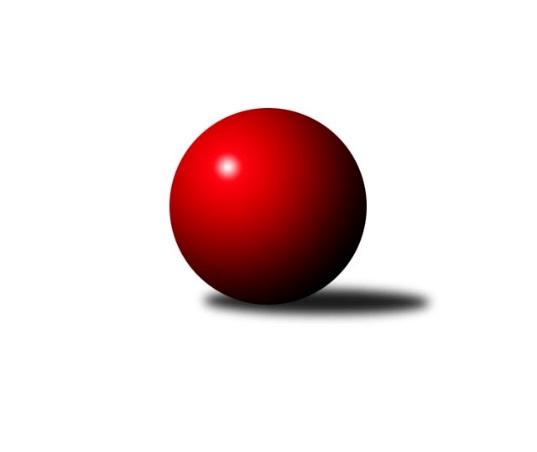 Č.18Ročník 2018/2019	11.5.2024 Krajský přebor Ústeckého kraje 2018/2019Statistika 18. kolaTabulka družstev:		družstvo	záp	výh	rem	proh	skore	sety	průměr	body	plné	dorážka	chyby	1.	TJ Sokol Údlice	18	15	2	1	107.0 : 37.0 	(138.0 : 78.0)	2550	32	1753	797	28.1	2.	TJ Elektrárny Kadaň B	17	11	0	6	83.0 : 53.0 	(114.0 : 90.0)	2520	22	1731	789	34.2	3.	SKK Bílina	18	9	3	6	78.5 : 65.5 	(115.0 : 101.0)	2460	21	1708	751	39.4	4.	ASK Lovosice	18	10	1	7	70.5 : 73.5 	(103.5 : 112.5)	2481	21	1732	749	42.3	5.	TJ Teplice Letná B	18	9	1	8	69.0 : 75.0 	(108.5 : 107.5)	2457	19	1713	745	44.8	6.	TJ Lokomotiva Ústí n. L. B	18	9	0	9	80.5 : 63.5 	(118.5 : 97.5)	2510	18	1735	775	30.4	7.	Sokol Spořice	18	9	0	9	75.5 : 68.5 	(109.5 : 106.5)	2433	18	1701	732	41.4	8.	TJ Slovan Vejprty	18	9	0	9	74.5 : 69.5 	(113.5 : 102.5)	2475	18	1726	748	39.9	9.	KO Česká Kamenice	18	7	2	9	78.0 : 66.0 	(118.5 : 97.5)	2475	16	1724	752	39.8	10.	TJ Lokomotiva Žatec	18	8	0	10	63.5 : 80.5 	(96.5 : 119.5)	2452	16	1710	742	41.5	11.	Sokol Ústí nad Labem	18	7	0	11	57.0 : 87.0 	(96.5 : 119.5)	2400	14	1675	725	51.5	12.	SK Verneřice	16	5	1	10	50.0 : 78.0 	(82.5 : 109.5)	2374	11	1677	697	49	13.	TJ Kovostroj Děčín B	17	5	1	11	49.0 : 87.0 	(78.0 : 126.0)	2375	11	1675	700	48.5	14.	TJ VTŽ Chomutov B	18	5	1	12	56.0 : 88.0 	(95.5 : 120.5)	2423	11	1702	721	47.2Tabulka doma:		družstvo	záp	výh	rem	proh	skore	sety	průměr	body	maximum	minimum	1.	TJ Sokol Údlice	10	10	0	0	69.0 : 11.0 	(88.0 : 32.0)	2664	20	2711	2559	2.	TJ Elektrárny Kadaň B	9	9	0	0	59.0 : 13.0 	(72.5 : 35.5)	2616	18	2697	2536	3.	Sokol Spořice	10	8	0	2	59.5 : 20.5 	(79.5 : 40.5)	2433	16	2554	2358	4.	ASK Lovosice	9	7	1	1	43.5 : 28.5 	(61.5 : 46.5)	2432	15	2526	2334	5.	TJ Lokomotiva Ústí n. L. B	8	7	0	1	50.5 : 13.5 	(66.5 : 29.5)	2686	14	2774	2618	6.	Sokol Ústí nad Labem	9	7	0	2	44.0 : 28.0 	(60.5 : 47.5)	2398	14	2473	2335	7.	SKK Bílina	9	6	1	2	47.0 : 25.0 	(66.5 : 41.5)	2532	13	2657	2443	8.	TJ Teplice Letná B	9	6	1	2	40.0 : 32.0 	(59.5 : 48.5)	2524	13	2587	2441	9.	TJ Slovan Vejprty	9	6	0	3	48.0 : 24.0 	(66.5 : 41.5)	2558	12	2611	2489	10.	TJ Lokomotiva Žatec	9	6	0	3	42.5 : 29.5 	(59.5 : 48.5)	2461	12	2503	2434	11.	TJ Kovostroj Děčín B	9	5	1	3	42.0 : 30.0 	(56.5 : 51.5)	2463	11	2547	2401	12.	KO Česká Kamenice	9	4	1	4	43.0 : 29.0 	(60.0 : 48.0)	2491	9	2592	2442	13.	TJ VTŽ Chomutov B	9	3	1	5	33.0 : 39.0 	(52.0 : 56.0)	2548	7	2613	2496	14.	SK Verneřice	6	3	0	3	23.0 : 25.0 	(36.5 : 35.5)	2411	6	2462	2363Tabulka venku:		družstvo	záp	výh	rem	proh	skore	sety	průměr	body	maximum	minimum	1.	TJ Sokol Údlice	8	5	2	1	38.0 : 26.0 	(50.0 : 46.0)	2536	12	2639	2440	2.	SKK Bílina	9	3	2	4	31.5 : 40.5 	(48.5 : 59.5)	2451	8	2567	2321	3.	KO Česká Kamenice	9	3	1	5	35.0 : 37.0 	(58.5 : 49.5)	2474	7	2622	2224	4.	TJ Teplice Letná B	9	3	0	6	29.0 : 43.0 	(49.0 : 59.0)	2450	6	2557	2297	5.	ASK Lovosice	9	3	0	6	27.0 : 45.0 	(42.0 : 66.0)	2487	6	2553	2424	6.	TJ Slovan Vejprty	9	3	0	6	26.5 : 45.5 	(47.0 : 61.0)	2465	6	2662	2299	7.	SK Verneřice	10	2	1	7	27.0 : 53.0 	(46.0 : 74.0)	2370	5	2522	2262	8.	TJ Elektrárny Kadaň B	8	2	0	6	24.0 : 40.0 	(41.5 : 54.5)	2508	4	2670	2244	9.	TJ VTŽ Chomutov B	9	2	0	7	23.0 : 49.0 	(43.5 : 64.5)	2410	4	2517	2258	10.	TJ Lokomotiva Žatec	9	2	0	7	21.0 : 51.0 	(37.0 : 71.0)	2451	4	2559	2363	11.	TJ Lokomotiva Ústí n. L. B	10	2	0	8	30.0 : 50.0 	(52.0 : 68.0)	2493	4	2601	2361	12.	Sokol Spořice	8	1	0	7	16.0 : 48.0 	(30.0 : 66.0)	2433	2	2534	2323	13.	TJ Kovostroj Děčín B	8	0	0	8	7.0 : 57.0 	(21.5 : 74.5)	2364	0	2625	2193	14.	Sokol Ústí nad Labem	9	0	0	9	13.0 : 59.0 	(36.0 : 72.0)	2400	0	2509	2332Tabulka podzimní části:		družstvo	záp	výh	rem	proh	skore	sety	průměr	body	doma	venku	1.	TJ Sokol Údlice	13	11	2	0	80.0 : 24.0 	(106.5 : 49.5)	2569	24 	7 	0 	0 	4 	2 	0	2.	ASK Lovosice	13	8	1	4	56.0 : 48.0 	(81.5 : 74.5)	2471	17 	5 	1 	1 	3 	0 	3	3.	TJ Elektrárny Kadaň B	13	8	0	5	62.0 : 42.0 	(90.0 : 66.0)	2496	16 	7 	0 	0 	1 	0 	5	4.	TJ Lokomotiva Ústí n. L. B	13	7	0	6	58.5 : 45.5 	(86.5 : 69.5)	2507	14 	5 	0 	1 	2 	0 	5	5.	Sokol Spořice	13	7	0	6	55.5 : 48.5 	(80.5 : 75.5)	2446	14 	6 	0 	1 	1 	0 	5	6.	SKK Bílina	13	6	2	5	53.5 : 50.5 	(83.5 : 72.5)	2461	14 	3 	1 	2 	3 	1 	3	7.	TJ Teplice Letná B	13	6	1	6	48.0 : 56.0 	(76.5 : 79.5)	2441	13 	4 	1 	2 	2 	0 	4	8.	TJ Slovan Vejprty	13	6	0	7	54.5 : 49.5 	(79.5 : 76.5)	2473	12 	3 	0 	3 	3 	0 	4	9.	TJ Lokomotiva Žatec	13	6	0	7	48.0 : 56.0 	(70.5 : 85.5)	2457	12 	4 	0 	2 	2 	0 	5	10.	SK Verneřice	13	5	1	7	43.5 : 60.5 	(66.0 : 90.0)	2401	11 	3 	0 	3 	2 	1 	4	11.	Sokol Ústí nad Labem	13	5	0	8	41.0 : 63.0 	(70.0 : 86.0)	2389	10 	5 	0 	2 	0 	0 	6	12.	KO Česká Kamenice	13	4	1	8	52.0 : 52.0 	(78.5 : 77.5)	2448	9 	2 	0 	4 	2 	1 	4	13.	TJ VTŽ Chomutov B	13	4	1	8	42.5 : 61.5 	(67.5 : 88.5)	2438	9 	2 	1 	3 	2 	0 	5	14.	TJ Kovostroj Děčín B	13	3	1	9	33.0 : 71.0 	(55.0 : 101.0)	2362	7 	3 	1 	3 	0 	0 	6Tabulka jarní části:		družstvo	záp	výh	rem	proh	skore	sety	průměr	body	doma	venku	1.	TJ Sokol Údlice	5	4	0	1	27.0 : 13.0 	(31.5 : 28.5)	2535	8 	3 	0 	0 	1 	0 	1 	2.	KO Česká Kamenice	5	3	1	1	26.0 : 14.0 	(40.0 : 20.0)	2558	7 	2 	1 	0 	1 	0 	1 	3.	SKK Bílina	5	3	1	1	25.0 : 15.0 	(31.5 : 28.5)	2474	7 	3 	0 	0 	0 	1 	1 	4.	TJ Elektrárny Kadaň B	4	3	0	1	21.0 : 11.0 	(24.0 : 24.0)	2616	6 	2 	0 	0 	1 	0 	1 	5.	TJ Teplice Letná B	5	3	0	2	21.0 : 19.0 	(32.0 : 28.0)	2509	6 	2 	0 	0 	1 	0 	2 	6.	TJ Slovan Vejprty	5	3	0	2	20.0 : 20.0 	(34.0 : 26.0)	2511	6 	3 	0 	0 	0 	0 	2 	7.	TJ Kovostroj Děčín B	4	2	0	2	16.0 : 16.0 	(23.0 : 25.0)	2436	4 	2 	0 	0 	0 	0 	2 	8.	TJ Lokomotiva Ústí n. L. B	5	2	0	3	22.0 : 18.0 	(32.0 : 28.0)	2565	4 	2 	0 	0 	0 	0 	3 	9.	Sokol Spořice	5	2	0	3	20.0 : 20.0 	(29.0 : 31.0)	2407	4 	2 	0 	1 	0 	0 	2 	10.	Sokol Ústí nad Labem	5	2	0	3	16.0 : 24.0 	(26.5 : 33.5)	2420	4 	2 	0 	0 	0 	0 	3 	11.	TJ Lokomotiva Žatec	5	2	0	3	15.5 : 24.5 	(26.0 : 34.0)	2442	4 	2 	0 	1 	0 	0 	2 	12.	ASK Lovosice	5	2	0	3	14.5 : 25.5 	(22.0 : 38.0)	2481	4 	2 	0 	0 	0 	0 	3 	13.	TJ VTŽ Chomutov B	5	1	0	4	13.5 : 26.5 	(28.0 : 32.0)	2428	2 	1 	0 	2 	0 	0 	2 	14.	SK Verneřice	3	0	0	3	6.5 : 17.5 	(16.5 : 19.5)	2281	0 	0 	0 	0 	0 	0 	3 Zisk bodů pro družstvo:		jméno hráče	družstvo	body	zápasy	v %	dílčí body	sety	v %	1.	Tomáš Malec 	KO Česká Kamenice 	15	/	17	(88%)	26.5	/	34	(78%)	2.	Jakub Hudec 	ASK Lovosice 	15	/	18	(83%)	25	/	36	(69%)	3.	Martin Vondráček 	TJ Sokol Údlice 	14	/	15	(93%)	25	/	30	(83%)	4.	Martin Vršan 	TJ Sokol Údlice 	14	/	18	(78%)	22	/	36	(61%)	5.	Miroslav Vondra 	SKK Bílina 	13	/	15	(87%)	22	/	30	(73%)	6.	Jaroslav Verner 	TJ Sokol Údlice 	13	/	16	(81%)	24.5	/	32	(77%)	7.	Karel Kühnel 	KO Česká Kamenice 	13	/	18	(72%)	23.5	/	36	(65%)	8.	Petr Bílek 	Sokol Ústí nad Labem 	12	/	13	(92%)	23	/	26	(88%)	9.	Tomáš Čecháček 	TJ Teplice Letná B 	12	/	17	(71%)	22	/	34	(65%)	10.	Michaela Šuterová 	TJ Slovan Vejprty 	12	/	18	(67%)	23	/	36	(64%)	11.	Lenka Chalupová 	TJ Lokomotiva Ústí n. L. B 	11	/	12	(92%)	18	/	24	(75%)	12.	Oldřich Lukšík st.	Sokol Spořice 	11	/	14	(79%)	18.5	/	28	(66%)	13.	Václav Ajm 	TJ Lokomotiva Ústí n. L. B 	11	/	15	(73%)	19	/	30	(63%)	14.	Oldřich Fadrhons 	TJ Sokol Údlice 	11	/	16	(69%)	21	/	32	(66%)	15.	Horst Schmiedl 	Sokol Spořice 	11	/	18	(61%)	22.5	/	36	(63%)	16.	Josef Málek 	TJ Lokomotiva Ústí n. L. B 	11	/	18	(61%)	21.5	/	36	(60%)	17.	Milan Uher 	TJ Slovan Vejprty 	11	/	18	(61%)	17.5	/	36	(49%)	18.	Miloš Martínek 	KO Česká Kamenice 	10.5	/	18	(58%)	19.5	/	36	(54%)	19.	Petr Lukšík 	TJ VTŽ Chomutov B 	10.5	/	18	(58%)	19.5	/	36	(54%)	20.	Daniel Sekyra 	SK Verneřice 	10	/	15	(67%)	21.5	/	30	(72%)	21.	Antonín Onderka 	TJ Elektrárny Kadaň B 	10	/	15	(67%)	19	/	30	(63%)	22.	Rudolf Podhola 	SKK Bílina 	10	/	16	(63%)	15.5	/	32	(48%)	23.	Miroslav Farkaš 	TJ Slovan Vejprty 	10	/	17	(59%)	19	/	34	(56%)	24.	Zdeněk Hošek 	TJ Elektrárny Kadaň B 	10	/	17	(59%)	18.5	/	34	(54%)	25.	Jiří Šípek 	TJ Lokomotiva Ústí n. L. B 	10	/	18	(56%)	17	/	36	(47%)	26.	Zdeněk Ptáček st.	TJ Lokomotiva Žatec 	10	/	18	(56%)	14	/	36	(39%)	27.	Petr Šmelhaus 	KO Česká Kamenice 	9.5	/	15	(63%)	18	/	30	(60%)	28.	Zdeněk Vítr 	SKK Bílina 	9.5	/	15	(63%)	17.5	/	30	(58%)	29.	Milan Polcar 	Sokol Spořice 	9.5	/	16	(59%)	19.5	/	32	(61%)	30.	Michal Dvořák 	TJ Elektrárny Kadaň B 	9	/	14	(64%)	17.5	/	28	(63%)	31.	Antonín Hrabě 	TJ Kovostroj Děčín B 	9	/	16	(56%)	15.5	/	32	(48%)	32.	Štefan Kutěra 	Sokol Spořice 	9	/	16	(56%)	15	/	32	(47%)	33.	Ondřej Šmíd 	TJ VTŽ Chomutov B 	9	/	17	(53%)	18	/	34	(53%)	34.	Josef Matoušek 	TJ Lokomotiva Ústí n. L. B 	8	/	11	(73%)	13.5	/	22	(61%)	35.	Ladislav Zalabák 	ASK Lovosice 	8	/	11	(73%)	13.5	/	22	(61%)	36.	Pavel Bidmon 	TJ Elektrárny Kadaň B 	8	/	13	(62%)	14	/	26	(54%)	37.	Robert Ambra 	TJ Elektrárny Kadaň B 	8	/	13	(62%)	11	/	26	(42%)	38.	Ladislav Čecháček 	TJ Teplice Letná B 	8	/	14	(57%)	16.5	/	28	(59%)	39.	Arnošt Werschall 	TJ Slovan Vejprty 	8	/	15	(53%)	16	/	30	(53%)	40.	Jiří Jarolím 	TJ Lokomotiva Žatec 	8	/	16	(50%)	17	/	32	(53%)	41.	Jindřich Wolf 	Sokol Ústí nad Labem 	8	/	17	(47%)	16	/	34	(47%)	42.	Josef Hudec 	TJ Slovan Vejprty 	8	/	18	(44%)	20	/	36	(56%)	43.	Lubomír Ptáček 	TJ Lokomotiva Žatec 	7.5	/	14	(54%)	16	/	28	(57%)	44.	Rudolf Březina 	TJ Teplice Letná B 	7.5	/	15	(50%)	15	/	30	(50%)	45.	Věra Šimečková 	KO Česká Kamenice 	7	/	8	(88%)	10	/	16	(63%)	46.	Patrik Kukeně 	SK Verneřice 	7	/	10	(70%)	14	/	20	(70%)	47.	Jiří Pavelka 	SKK Bílina 	7	/	11	(64%)	11	/	22	(50%)	48.	Radek Šelmek 	Sokol Spořice 	7	/	14	(50%)	12.5	/	28	(45%)	49.	Petr Dvořák 	TJ Elektrárny Kadaň B 	7	/	15	(47%)	15.5	/	30	(52%)	50.	Jiří Jablonický 	TJ Kovostroj Děčín B 	7	/	16	(44%)	11.5	/	32	(36%)	51.	Jaroslav Chot 	ASK Lovosice 	7	/	17	(41%)	18	/	34	(53%)	52.	Iveta Ptáčková 	TJ Lokomotiva Žatec 	7	/	17	(41%)	14.5	/	34	(43%)	53.	Josef Jiřinský 	TJ Teplice Letná B 	7	/	18	(39%)	18	/	36	(50%)	54.	Jan Salajka 	TJ Teplice Letná B 	6.5	/	12	(54%)	14.5	/	24	(60%)	55.	Martin Budský 	TJ Slovan Vejprty 	6.5	/	14	(46%)	15	/	28	(54%)	56.	Stanislav Šmíd ml.	TJ VTŽ Chomutov B 	6	/	9	(67%)	12.5	/	18	(69%)	57.	Petr Mako 	TJ Sokol Údlice 	6	/	9	(67%)	10.5	/	18	(58%)	58.	Miroslav Bachor 	TJ Kovostroj Děčín B 	6	/	10	(60%)	10	/	20	(50%)	59.	Miroslav Rejchrt 	TJ Kovostroj Děčín B 	6	/	11	(55%)	15	/	22	(68%)	60.	Václav Kordulík 	Sokol Spořice 	6	/	13	(46%)	10.5	/	26	(40%)	61.	Vladimír Hurník 	TJ Sokol Údlice 	6	/	14	(43%)	15	/	28	(54%)	62.	Tomáš Charvát 	ASK Lovosice 	6	/	14	(43%)	12.5	/	28	(45%)	63.	Milan Hnilica 	TJ Teplice Letná B 	6	/	14	(43%)	11.5	/	28	(41%)	64.	Šárka Uhlíková 	TJ Lokomotiva Žatec 	6	/	15	(40%)	14	/	30	(47%)	65.	Eugen Škurla 	TJ Lokomotiva Ústí n. L. B 	6	/	16	(38%)	15.5	/	32	(48%)	66.	Václav Tajbl st.	TJ Lokomotiva Žatec 	6	/	17	(35%)	13	/	34	(38%)	67.	Ladislav Elis st.	SK Verneřice 	5.5	/	11	(50%)	12	/	22	(55%)	68.	Miroslav Zítka 	SK Verneřice 	5.5	/	15	(37%)	12.5	/	30	(42%)	69.	Nataša Feketi 	TJ Elektrárny Kadaň B 	5	/	7	(71%)	9.5	/	14	(68%)	70.	Pavlína Černíková 	SKK Bílina 	5	/	11	(45%)	13	/	22	(59%)	71.	Emil Campr 	TJ Sokol Údlice 	5	/	11	(45%)	9	/	22	(41%)	72.	Zdeněk Novák 	TJ VTŽ Chomutov B 	5	/	12	(42%)	12	/	24	(50%)	73.	Miloš Maňour 	ASK Lovosice 	5	/	14	(36%)	9.5	/	28	(34%)	74.	Anna Houdková 	ASK Lovosice 	5	/	15	(33%)	9	/	30	(30%)	75.	Petr Kunt ml.	Sokol Ústí nad Labem 	5	/	16	(31%)	13	/	32	(41%)	76.	Filip Prokeš 	TJ VTŽ Chomutov B 	4.5	/	9	(50%)	8	/	18	(44%)	77.	Jaroslav Ondráček 	ASK Lovosice 	4.5	/	16	(28%)	15	/	32	(47%)	78.	Stanislav Novák 	TJ VTŽ Chomutov B 	4.5	/	17	(26%)	12.5	/	34	(37%)	79.	Ladislav Elis ml.	SK Verneřice 	4	/	10	(40%)	8	/	20	(40%)	80.	Lukáš Uhlíř 	SKK Bílina 	4	/	10	(40%)	8	/	20	(40%)	81.	Milan Schoř 	Sokol Ústí nad Labem 	4	/	10	(40%)	7.5	/	20	(38%)	82.	Jiří Pulchart 	Sokol Ústí nad Labem 	4	/	11	(36%)	10	/	22	(45%)	83.	Petr Kunt st.	Sokol Ústí nad Labem 	4	/	14	(29%)	9	/	28	(32%)	84.	Emilie Nováková 	TJ Kovostroj Děčín B 	4	/	15	(27%)	11	/	30	(37%)	85.	Filip Turtenwald 	TJ Lokomotiva Ústí n. L. B 	3.5	/	8	(44%)	8	/	16	(50%)	86.	Radek Goldšmíd 	TJ Lokomotiva Žatec 	3	/	5	(60%)	6	/	10	(60%)	87.	Miroslav Zítek 	TJ Sokol Údlice 	3	/	7	(43%)	8	/	14	(57%)	88.	Karel Beran 	KO Česká Kamenice 	3	/	8	(38%)	9	/	16	(56%)	89.	Gerhard Schlögl 	SKK Bílina 	3	/	8	(38%)	7	/	16	(44%)	90.	Martin Vích 	SKK Bílina 	3	/	11	(27%)	9	/	22	(41%)	91.	Karel Bouša 	TJ Teplice Letná B 	3	/	11	(27%)	8	/	22	(36%)	92.	Jana Sobotková 	TJ Kovostroj Děčín B 	3	/	15	(20%)	6.5	/	30	(22%)	93.	Petr Andres 	Sokol Spořice 	2	/	2	(100%)	4	/	4	(100%)	94.	Martin Čecho 	SKK Bílina 	2	/	4	(50%)	5	/	8	(63%)	95.	Petr Málek 	Sokol Ústí nad Labem 	2	/	5	(40%)	5	/	10	(50%)	96.	Lukáš Zítka 	SK Verneřice 	2	/	6	(33%)	3	/	12	(25%)	97.	Vladislav Janda 	KO Česká Kamenice 	2	/	8	(25%)	5	/	16	(31%)	98.	Eduard Šram 	SK Verneřice 	2	/	8	(25%)	5	/	16	(31%)	99.	Daniel Žemlička 	SK Verneřice 	2	/	8	(25%)	4	/	16	(25%)	100.	Petr Veselý 	TJ Kovostroj Děčín B 	2	/	10	(20%)	4	/	20	(20%)	101.	Petr Kuneš 	Sokol Ústí nad Labem 	2	/	13	(15%)	6.5	/	26	(25%)	102.	Viktor Žďárský 	TJ VTŽ Chomutov B 	1.5	/	3	(50%)	2	/	6	(33%)	103.	Pavel Nocar ml.	TJ Elektrárny Kadaň B 	1	/	1	(100%)	1	/	2	(50%)	104.	Pavel Nováček 	Sokol Ústí nad Labem 	1	/	1	(100%)	1	/	2	(50%)	105.	Jitka Jindrová 	Sokol Spořice 	1	/	1	(100%)	1	/	2	(50%)	106.	Miriam Nocarová 	TJ Elektrárny Kadaň B 	1	/	2	(50%)	3	/	4	(75%)	107.	Josef Šíma 	SKK Bílina 	1	/	2	(50%)	2	/	4	(50%)	108.	Jaroslav Seifert 	TJ Elektrárny Kadaň B 	1	/	2	(50%)	2	/	4	(50%)	109.	Jaroslav Filip 	TJ Teplice Letná B 	1	/	2	(50%)	2	/	4	(50%)	110.	Johan Hablawetz 	TJ Slovan Vejprty 	1	/	2	(50%)	2	/	4	(50%)	111.	Tomáš Šaněk 	SKK Bílina 	1	/	2	(50%)	2	/	4	(50%)	112.	Zdenek Ramajzl 	TJ Lokomotiva Ústí n. L. B 	1	/	2	(50%)	1	/	4	(25%)	113.	Pavel Vaníček 	TJ VTŽ Chomutov B 	1	/	3	(33%)	2	/	6	(33%)	114.	Eva Říhová 	KO Česká Kamenice 	1	/	4	(25%)	2	/	8	(25%)	115.	Dančo Bosilkov 	TJ VTŽ Chomutov B 	1	/	5	(20%)	5	/	10	(50%)	116.	Dalibor Dařílek 	TJ Lokomotiva Ústí n. L. B 	1	/	5	(20%)	4	/	10	(40%)	117.	Roman Exner 	TJ Kovostroj Děčín B 	1	/	6	(17%)	3	/	12	(25%)	118.	Jiří Wetzler 	Sokol Spořice 	1	/	11	(9%)	5	/	22	(23%)	119.	Rudolf Tesařík 	TJ VTŽ Chomutov B 	1	/	13	(8%)	3	/	26	(12%)	120.	Libor Hekerle 	KO Česká Kamenice 	0	/	1	(0%)	1	/	2	(50%)	121.	Lenka Nováková 	TJ VTŽ Chomutov B 	0	/	1	(0%)	1	/	2	(50%)	122.	Jan Brhlík st.	TJ Teplice Letná B 	0	/	1	(0%)	0	/	2	(0%)	123.	Jiří Malec 	KO Česká Kamenice 	0	/	1	(0%)	0	/	2	(0%)	124.	Jan Zach 	TJ Elektrárny Kadaň B 	0	/	2	(0%)	2	/	4	(50%)	125.	Čestmír Dvořák 	TJ Kovostroj Děčín B 	0	/	2	(0%)	1	/	4	(25%)	126.	Pavel Vacinek 	TJ Lokomotiva Žatec 	0	/	2	(0%)	0	/	4	(0%)	127.	Ladislav Moravec 	SK Verneřice 	0	/	2	(0%)	0	/	4	(0%)	128.	Bohuslav Hoffman 	TJ Slovan Vejprty 	0	/	3	(0%)	1	/	6	(17%)	129.	Milan Mestek 	Sokol Spořice 	0	/	3	(0%)	1	/	6	(17%)	130.	Milan Jaworek 	TJ Lokomotiva Ústí n. L. B 	0	/	3	(0%)	1	/	6	(17%)	131.	Josef Malár 	TJ Slovan Vejprty 	0	/	3	(0%)	0	/	6	(0%)	132.	Olga Urbanová 	KO Česká Kamenice 	0	/	4	(0%)	2	/	8	(25%)	133.	Zdeněk Ptáček ml.	TJ Lokomotiva Žatec 	0	/	4	(0%)	2	/	8	(25%)	134.	Lubomír Holý 	KO Česká Kamenice 	0	/	6	(0%)	2	/	12	(17%)	135.	Pavlína Sekyrová 	SK Verneřice 	0	/	9	(0%)	2.5	/	18	(14%)Průměry na kuželnách:		kuželna	průměr	plné	dorážka	chyby	výkon na hráče	1.	TJ Lokomotiva Ústí nad Labem, 1-4	2625	1801	824	33.6	(437.7)	2.	Údlice, 1-2	2571	1756	814	33.2	(428.6)	3.	TJ VTŽ Chomutov, 1-2	2557	1751	805	36.6	(426.2)	4.	Kadaň, 1-2	2533	1760	772	41.2	(422.2)	5.	Vejprty, 1-2	2521	1742	779	35.9	(420.3)	6.	TJ Teplice Letná, 1-4	2509	1736	773	45.6	(418.2)	7.	Bílina, 1-2	2499	1726	772	41.7	(416.6)	8.	Česká Kamenice, 1-2	2473	1725	748	40.6	(412.3)	9.	Kovostroj Děčín, 1-2	2444	1701	743	41.9	(407.4)	10.	Žatec, 1-2	2437	1703	734	42.3	(406.3)	11.	Verneřice, 1-2	2410	1686	724	41.4	(401.8)	12.	Bohušovice, 1-4	2406	1684	722	41.7	(401.2)	13.	Sokol Ústí, 1-2	2385	1678	706	53.4	(397.5)	14.	Sokol Spořice, 1-2	2371	1658	713	47.4	(395.3)Nejlepší výkony na kuželnách:TJ Lokomotiva Ústí nad Labem, 1-4TJ Lokomotiva Ústí n. L. B	2774	18. kolo	Eugen Škurla 	TJ Lokomotiva Ústí n. L. B	499	8. koloTJ Lokomotiva Ústí n. L. B	2711	10. kolo	Václav Ajm 	TJ Lokomotiva Ústí n. L. B	498	18. koloTJ Lokomotiva Ústí n. L. B	2710	8. kolo	Eugen Škurla 	TJ Lokomotiva Ústí n. L. B	481	10. koloTJ Lokomotiva Ústí n. L. B	2705	3. kolo	Antonín Hrabě 	TJ Kovostroj Děčín B	479	6. koloTJ Lokomotiva Ústí n. L. B	2701	6. kolo	Petr Dvořák 	TJ Elektrárny Kadaň B	477	3. koloTJ Slovan Vejprty	2662	11. kolo	Eugen Škurla 	TJ Lokomotiva Ústí n. L. B	475	2. koloTJ Lokomotiva Ústí n. L. B	2636	15. kolo	Eugen Škurla 	TJ Lokomotiva Ústí n. L. B	475	18. koloTJ Lokomotiva Ústí n. L. B	2635	2. kolo	Zdenek Ramajzl 	TJ Lokomotiva Ústí n. L. B	473	3. koloTJ Elektrárny Kadaň B	2632	3. kolo	Josef Matoušek 	TJ Lokomotiva Ústí n. L. B	470	3. koloTJ Kovostroj Děčín B	2625	6. kolo	Milan Polcar 	Sokol Spořice	469	8. koloÚdlice, 1-2TJ Sokol Údlice	2711	3. kolo	Martin Vršan 	TJ Sokol Údlice	496	16. koloTJ Sokol Údlice	2708	9. kolo	Tomáš Malec 	KO Česká Kamenice	489	18. koloTJ Sokol Údlice	2706	4. kolo	Martin Vondráček 	TJ Sokol Údlice	484	4. koloTJ Sokol Údlice	2686	13. kolo	Martin Vršan 	TJ Sokol Údlice	484	13. koloTJ Sokol Údlice	2685	12. kolo	Jaroslav Verner 	TJ Sokol Údlice	479	12. koloTJ Elektrárny Kadaň B	2670	4. kolo	Vladimír Hurník 	TJ Sokol Údlice	478	12. koloTJ Sokol Údlice	2658	16. kolo	Martin Vršan 	TJ Sokol Údlice	477	1. koloTJ Sokol Údlice	2648	1. kolo	Martin Vršan 	TJ Sokol Údlice	475	4. koloTJ Sokol Údlice	2639	18. kolo	Jaroslav Verner 	TJ Sokol Údlice	474	6. koloTJ Sokol Údlice	2635	6. kolo	Daniel Sekyra 	SK Verneřice	473	9. koloTJ VTŽ Chomutov, 1-2TJ Sokol Údlice	2639	8. kolo	Stanislav Šmíd ml.	TJ VTŽ Chomutov B	482	3. koloTJ Elektrárny Kadaň B	2619	18. kolo	Stanislav Šmíd ml.	TJ VTŽ Chomutov B	481	13. koloTJ VTŽ Chomutov B	2613	13. kolo	Daniel Sekyra 	SK Verneřice	476	10. koloTJ Slovan Vejprty	2612	13. kolo	Ondřej Šmíd 	TJ VTŽ Chomutov B	476	6. koloTJ VTŽ Chomutov B	2587	18. kolo	Stanislav Šmíd ml.	TJ VTŽ Chomutov B	466	10. koloTJ VTŽ Chomutov B	2575	10. kolo	Filip Prokeš 	TJ VTŽ Chomutov B	465	10. koloTJ VTŽ Chomutov B	2562	16. kolo	Václav Ajm 	TJ Lokomotiva Ústí n. L. B	465	16. koloTJ Lokomotiva Žatec	2559	3. kolo	Oldřich Fadrhons 	TJ Sokol Údlice	464	8. koloKO Česká Kamenice	2559	1. kolo	Martin Vondráček 	TJ Sokol Údlice	463	8. koloTJ Teplice Letná B	2557	14. kolo	Arnošt Werschall 	TJ Slovan Vejprty	462	13. koloKadaň, 1-2TJ Elektrárny Kadaň B	2697	5. kolo	Zdeněk Hošek 	TJ Elektrárny Kadaň B	479	5. koloTJ Elektrárny Kadaň B	2676	15. kolo	Jaroslav Seifert 	TJ Elektrárny Kadaň B	475	11. koloTJ Elektrárny Kadaň B	2638	6. kolo	Tomáš Malec 	KO Česká Kamenice	471	10. koloTJ Elektrárny Kadaň B	2625	17. kolo	Antonín Onderka 	TJ Elektrárny Kadaň B	469	11. koloTJ Elektrárny Kadaň B	2616	11. kolo	Zdeněk Hošek 	TJ Elektrárny Kadaň B	469	10. koloTJ Elektrárny Kadaň B	2606	13. kolo	Petr Dvořák 	TJ Elektrárny Kadaň B	468	13. koloTJ Elektrárny Kadaň B	2590	10. kolo	Zdeněk Hošek 	TJ Elektrárny Kadaň B	466	6. koloTJ Slovan Vejprty	2565	15. kolo	Miroslav Vondra 	SKK Bílina	465	13. koloTJ Elektrárny Kadaň B	2558	2. kolo	Arnošt Werschall 	TJ Slovan Vejprty	464	15. koloTJ Elektrárny Kadaň B	2536	8. kolo	Michal Dvořák 	TJ Elektrárny Kadaň B	464	15. koloVejprty, 1-2TJ Slovan Vejprty	2611	3. kolo	Tomáš Čecháček 	TJ Teplice Letná B	469	4. koloTJ Slovan Vejprty	2592	8. kolo	Josef Hudec 	TJ Slovan Vejprty	467	3. koloTJ Slovan Vejprty	2588	18. kolo	Josef Hudec 	TJ Slovan Vejprty	461	14. koloTJ Slovan Vejprty	2587	14. kolo	Petr Dvořák 	TJ Elektrárny Kadaň B	454	1. koloTJ Slovan Vejprty	2565	16. kolo	Michaela Šuterová 	TJ Slovan Vejprty	452	8. koloTJ Sokol Údlice	2565	10. kolo	Arnošt Werschall 	TJ Slovan Vejprty	452	3. koloTJ Teplice Letná B	2554	4. kolo	Arnošt Werschall 	TJ Slovan Vejprty	451	6. koloTJ Slovan Vejprty	2552	6. kolo	Josef Hudec 	TJ Slovan Vejprty	449	10. koloTJ Slovan Vejprty	2533	4. kolo	Arnošt Werschall 	TJ Slovan Vejprty	448	18. koloTJ Lokomotiva Ústí n. L. B	2527	14. kolo	Arnošt Werschall 	TJ Slovan Vejprty	448	16. koloTJ Teplice Letná, 1-4TJ Teplice Letná B	2587	16. kolo	Stanislav Šmíd ml.	TJ VTŽ Chomutov B	512	11. koloTJ Teplice Letná B	2582	3. kolo	Tomáš Čecháček 	TJ Teplice Letná B	495	3. koloTJ Elektrárny Kadaň B	2579	16. kolo	Jakub Hudec 	ASK Lovosice	471	3. koloTJ Teplice Letná B	2566	1. kolo	Tomáš Čecháček 	TJ Teplice Letná B	471	8. koloTJ Teplice Letná B	2539	8. kolo	Tomáš Čecháček 	TJ Teplice Letná B	470	18. koloTJ Teplice Letná B	2533	18. kolo	Petr Lukšík 	TJ VTŽ Chomutov B	465	11. koloTJ Lokomotiva Ústí n. L. B	2532	1. kolo	Rudolf Březina 	TJ Teplice Letná B	458	1. koloSKK Bílina	2530	10. kolo	Ondřej Šmíd 	TJ VTŽ Chomutov B	454	11. koloTJ Teplice Letná B	2505	6. kolo	Ladislav Čecháček 	TJ Teplice Letná B	454	16. koloTJ VTŽ Chomutov B	2501	11. kolo	Josef Málek 	TJ Lokomotiva Ústí n. L. B	454	1. koloBílina, 1-2SKK Bílina	2657	1. kolo	Miroslav Vondra 	SKK Bílina	505	1. koloTJ Lokomotiva Ústí n. L. B	2601	12. kolo	Petr Bílek 	Sokol Ústí nad Labem	483	1. koloTJ Sokol Údlice	2580	7. kolo	Miroslav Vondra 	SKK Bílina	483	4. koloSKK Bílina	2568	4. kolo	Miroslav Vondra 	SKK Bílina	481	18. koloSKK Bílina	2565	7. kolo	Lukáš Uhlíř 	SKK Bílina	479	3. koloSKK Bílina	2554	12. kolo	Miroslav Vondra 	SKK Bílina	467	12. koloSKK Bílina	2533	18. kolo	Jaroslav Verner 	TJ Sokol Údlice	466	7. koloSKK Bílina	2511	3. kolo	Rudolf Podhola 	SKK Bílina	465	4. koloSKK Bílina	2494	14. kolo	Rudolf Podhola 	SKK Bílina	464	1. koloSKK Bílina	2466	16. kolo	Miroslav Vondra 	SKK Bílina	463	14. koloČeská Kamenice, 1-2KO Česká Kamenice	2592	17. kolo	Tomáš Malec 	KO Česká Kamenice	466	12. koloSKK Bílina	2567	17. kolo	Tomáš Malec 	KO Česká Kamenice	459	5. koloASK Lovosice	2537	12. kolo	Zdeněk Vítr 	SKK Bílina	455	17. koloTJ Sokol Údlice	2535	5. kolo	Jaroslav Verner 	TJ Sokol Údlice	454	5. koloKO Česká Kamenice	2533	14. kolo	Tomáš Malec 	KO Česká Kamenice	451	7. koloTJ Lokomotiva Ústí n. L. B	2530	9. kolo	Michaela Šuterová 	TJ Slovan Vejprty	450	7. koloKO Česká Kamenice	2508	2. kolo	Petr Šmelhaus 	KO Česká Kamenice	448	17. koloTJ Slovan Vejprty	2500	7. kolo	Václav Ajm 	TJ Lokomotiva Ústí n. L. B	447	9. koloKO Česká Kamenice	2488	12. kolo	Lenka Chalupová 	TJ Lokomotiva Ústí n. L. B	445	9. koloKO Česká Kamenice	2474	9. kolo	Tomáš Charvát 	ASK Lovosice	445	12. koloKovostroj Děčín, 1-2TJ Kovostroj Děčín B	2547	10. kolo	Miroslav Bachor 	TJ Kovostroj Děčín B	459	10. koloTJ Kovostroj Děčín B	2527	15. kolo	Antonín Hrabě 	TJ Kovostroj Děčín B	456	10. koloTJ Teplice Letná B	2500	5. kolo	Tomáš Čecháček 	TJ Teplice Letná B	455	5. koloTJ Kovostroj Děčín B	2487	13. kolo	Patrik Kukeně 	SK Verneřice	453	2. koloKO Česká Kamenice	2487	13. kolo	Miroslav Bachor 	TJ Kovostroj Děčín B	450	13. koloTJ Kovostroj Děčín B	2478	5. kolo	Martin Vršan 	TJ Sokol Údlice	444	15. koloTJ Sokol Údlice	2471	15. kolo	Jan Salajka 	TJ Teplice Letná B	443	5. koloTJ Kovostroj Děčín B	2454	7. kolo	Miroslav Rejchrt 	TJ Kovostroj Děčín B	443	17. koloTJ Kovostroj Děčín B	2451	11. kolo	Josef Hudec 	TJ Slovan Vejprty	441	17. koloTJ VTŽ Chomutov B	2442	9. kolo	Antonín Hrabě 	TJ Kovostroj Děčín B	439	15. koloŽatec, 1-2KO Česká Kamenice	2530	16. kolo	Miloš Martínek 	KO Česká Kamenice	461	16. koloTJ Lokomotiva Žatec	2503	4. kolo	Zdeněk Ptáček st.	TJ Lokomotiva Žatec	460	14. koloTJ Lokomotiva Žatec	2488	16. kolo	Radek Goldšmíd 	TJ Lokomotiva Žatec	456	1. koloSKK Bílina	2482	5. kolo	Jindřich Wolf 	Sokol Ústí nad Labem	448	14. koloTJ Lokomotiva Žatec	2477	9. kolo	Jiří Jarolím 	TJ Lokomotiva Žatec	444	5. koloTJ Lokomotiva Žatec	2471	14. kolo	Václav Kordulík 	Sokol Spořice	441	1. koloTJ Lokomotiva Žatec	2457	5. kolo	Dančo Bosilkov 	TJ VTŽ Chomutov B	439	17. koloTJ Lokomotiva Žatec	2444	12. kolo	Petr Bílek 	Sokol Ústí nad Labem	438	14. koloTJ Lokomotiva Žatec	2444	7. kolo	Miroslav Vondra 	SKK Bílina	437	5. koloSokol Spořice	2439	1. kolo	Karel Beran 	KO Česká Kamenice	437	16. koloVerneřice, 1-2SKK Bílina	2505	8. kolo	Jakub Hudec 	ASK Lovosice	480	1. koloASK Lovosice	2473	1. kolo	Rudolf Podhola 	SKK Bílina	456	8. koloSK Verneřice	2462	4. kolo	Daniel Sekyra 	SK Verneřice	448	3. koloTJ Lokomotiva Ústí n. L. B	2451	4. kolo	Daniel Sekyra 	SK Verneřice	443	4. koloKO Česká Kamenice	2449	6. kolo	Patrik Kukeně 	SK Verneřice	441	4. koloSK Verneřice	2435	16. kolo	Věra Šimečková 	KO Česká Kamenice	432	6. koloSK Verneřice	2433	3. kolo	Daniel Sekyra 	SK Verneřice	432	8. koloSK Verneřice	2422	12. kolo	Ladislav Elis ml.	SK Verneřice	432	16. koloSK Verneřice	2413	6. kolo	Ladislav Zalabák 	ASK Lovosice	431	1. koloTJ Elektrárny Kadaň B	2407	14. kolo	Miroslav Vondra 	SKK Bílina	430	8. koloBohušovice, 1-4TJ Sokol Údlice	2541	11. kolo	Jakub Hudec 	ASK Lovosice	476	17. koloASK Lovosice	2526	11. kolo	Ladislav Zalabák 	ASK Lovosice	453	2. koloASK Lovosice	2473	17. kolo	Horst Schmiedl 	Sokol Spořice	448	10. koloASK Lovosice	2451	8. kolo	Jakub Hudec 	ASK Lovosice	446	13. koloASK Lovosice	2449	10. kolo	Martin Vršan 	TJ Sokol Údlice	443	11. koloASK Lovosice	2449	7. kolo	Stanislav Šmíd ml.	TJ VTŽ Chomutov B	438	7. koloTJ VTŽ Chomutov B	2440	7. kolo	Oldřich Lukšík st.	Sokol Spořice	436	10. koloASK Lovosice	2435	2. kolo	Miloš Maňour 	ASK Lovosice	434	11. koloSokol Spořice	2400	10. kolo	Jaroslav Ondráček 	ASK Lovosice	434	11. koloTJ Lokomotiva Žatec	2392	13. kolo	Tomáš Charvát 	ASK Lovosice	432	5. koloSokol Ústí, 1-2Sokol Ústí nad Labem	2473	11. kolo	Petr Bílek 	Sokol Ústí nad Labem	462	7. koloASK Lovosice	2460	9. kolo	Petr Bílek 	Sokol Ústí nad Labem	460	11. koloTJ Sokol Údlice	2440	2. kolo	Jakub Hudec 	ASK Lovosice	455	9. koloSokol Ústí nad Labem	2429	13. kolo	Petr Bílek 	Sokol Ústí nad Labem	446	12. koloSokol Ústí nad Labem	2425	7. kolo	Petr Bílek 	Sokol Ústí nad Labem	441	9. koloTJ Lokomotiva Žatec	2423	11. kolo	Daniel Sekyra 	SK Verneřice	437	17. koloSokol Ústí nad Labem	2417	17. kolo	Lubomír Ptáček 	TJ Lokomotiva Žatec	437	11. koloTJ Lokomotiva Ústí n. L. B	2401	7. kolo	Jindřich Wolf 	Sokol Ústí nad Labem	437	11. koloSokol Ústí nad Labem	2396	15. kolo	Tomáš Charvát 	ASK Lovosice	433	9. koloSokol Ústí nad Labem	2386	5. kolo	Petr Bílek 	Sokol Ústí nad Labem	433	13. koloSokol Spořice, 1-2Sokol Spořice	2554	15. kolo	Milan Polcar 	Sokol Spořice	461	15. koloTJ Sokol Údlice	2514	17. kolo	Horst Schmiedl 	Sokol Spořice	455	15. koloSokol Spořice	2470	4. kolo	Oldřich Lukšík st.	Sokol Spořice	452	4. koloSokol Spořice	2454	7. kolo	Oldřich Lukšík st.	Sokol Spořice	452	11. koloSokol Spořice	2453	9. kolo	Stanislav Šmíd ml.	TJ VTŽ Chomutov B	448	4. koloSokol Spořice	2450	11. kolo	Martin Vondráček 	TJ Sokol Údlice	443	17. koloTJ Lokomotiva Žatec	2416	15. kolo	Štefan Kutěra 	Sokol Spořice	435	12. koloSokol Spořice	2415	18. kolo	Štefan Kutěra 	Sokol Spořice	432	17. koloSokol Spořice	2404	17. kolo	Horst Schmiedl 	Sokol Spořice	432	7. koloSokol Spořice	2401	12. kolo	Štefan Kutěra 	Sokol Spořice	431	9. koloČetnost výsledků:	8.0 : 0.0	7x	7.0 : 1.0	31x	6.5 : 1.5	1x	6.0 : 2.0	23x	5.5 : 2.5	2x	5.0 : 3.0	22x	4.5 : 3.5	2x	4.0 : 4.0	6x	3.5 : 4.5	1x	3.0 : 5.0	17x	2.5 : 5.5	2x	2.0 : 6.0	9x	1.0 : 7.0	3x